МУ «Централизованная библиотечная система» города Липецка Центральная городская библиотека имени С. А. ЕсенинаМетодический отдел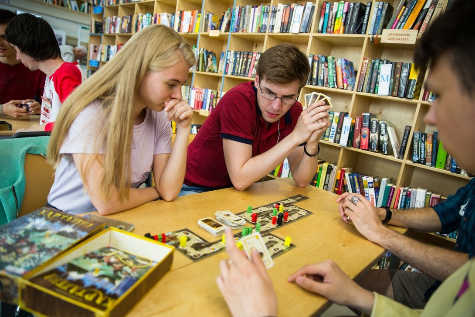 Интеллектуальный досуг в библиотеке:библиографический списокЛипецк, 2023Интеллектуальный досуг в библиотеке : аннотированный библиографический список / Центральная городская библиотека им. С. А. Есенина ; методический отдел ; сост. А. Ю. Круглова ; ред. О. Л. Гаврикова. – Липецк, 2023. – 8 с. Настольные игрыБуйлина, А. Е. Проект «Гений места» в модельной библиотеке / А. Е. Буйлина. – Текст : непосредственный // Современная библиотека. – 2023. – № 4. – С. 84-85 : ил.В статье представлен опыт модельной Центральной городской библиотеки имени И. А. Гончарова города Ульяновска по реализации проекта «Гений места», в рамках которого была создана настольная игра по роману И. А. Гончарова «Фрегат «Паллада».Котик, А. И. Настольные игры... и «Пушкинская карта» / А. И. Котик. – Текст : непосредственный // Современная библиотека. – 2023. – № 2. – С. 74-76 : ил.Чем привлечь молодёжь? Какие новые интересные формы работы использовать, чтобы категория читателей от 14 до 22 лет включила в свой досуг и библиотеку? Центральная городская библиотека имени Петра Комарова города Хабаровска экспериментально ввела формат регулярных настольных игр. Что из этого получилось – рассказывает автор статьи.Кочеткова, М. С. Клуб настольных игр. Как формировать комьюнити в библиотеке / М. С. Кочеткова. – Текст : непосредственный // Библиотечное дело. – 2023. – № 11. – С. 40-41 : ил.В статье специалиста отдела молодёжных программ Волгоградской областной библиотеки для молодёжи описываются основные этапы создания клуба настольных игр «За столом».Лукина, А. С. Краеведческая настольная игра в библиотеке / А. С. Лукина. – Текст : непосредственный // Молодые в библиотечном деле. – 2021. – № 11/12. – С. 92-97 : ил.Об опыте информационного интеллект-центра филиала № 6 Центральной городской библиотеки города Мурманска по созданию авторской настольной игры на основе техники игры «Дубль» «Мурманск. Дубль-2: краеведческая игра», в которой нужно искать одинаковые изображения и/или слова, связанные с краеведческой тематикой, на разных карточках.Челнокова, В. Ваша игра – ваши правила / В. Челнокова, А. Челноков. – Текст : непосредственный // Библиотека. – 2022. – № 9. – С. 27-31 : ил.В статье раскрываются основные шаги, соблюдая которые библиотекарь сможет создать авторскую настольную интеллектуальную игру. В качестве примера в материале отражается разработка настольной краеведческой игры «Литературное кольцо Сибири» – коллективный труд членов Гильдии молодых библиотекарей и сотрудников Новосибирской областной молодёжной библиотеки.***Настольные ролевые игры как досуг молодёжи : история, преимущества, организация / сост. Н. С. Швецов. – Текст : электронный // Муниципальное бюджетное учреждение культуры «Вожегодская централизованная библиотечная система» : [сайт]. – 2022. – URL: https://cbs-vozhega.vlg.muzkult.ru/media/2022/11/23/1285759070/NASTOL_NY_E_KRAEVEDCHESKIE_IGRY_KAK_DOSUG_MOLODEZHI.pdf (дата обращения: 15.12.2023).Цель данного методического пособия – помочь библиотекарям в организации игр и создании молодёжного клуба любителей настольных ролевых игр на базе библиотеки.Сахаренкова, Р. С. Сыграем в русскую классику? / Р. С. Сахаренкова. – Текст : непосредственный // Современная библиотека. – 2023. – № 8. – С. 96-97 : цв. ил. ; То же [Электронный ресурс]. – URL: https://modern-lib.ru/assets/upload/journals/2023-8/Sakharenkova_8_2023.pdf (15.12.2023).О культурно-просветительском проекте краснодарских библиотек «Русская классика». Комплексные мероприятия проекта включали турнир по настольным играм на основе русской классической литературы; викторины по известным русским сказкам; мастер-классы по декоративно-прикладному и изобразительному искусству.Интеллектуальные игрыВодолазкина, И. С. Развлечения с приключениями / И. С. Водолазкина, С. А. Бабенко. – Текст : непосредственный // Библиотечное дело. – 2023. – № 11. – С. 32-34 : ил. Представлен опыт Волгоградской областной библиотеки для молодёжи по проведению квестов и интеллектуальных игр в библиотеке и на улицах города, которые организованы на основе литературных произведений, популярных киноадаптаций, известных компьютерных игр.Генералова, Е. В. Мотивационная лаборатория успеха / Е. В. Генералова. – Текст : непосредственный // Современная библиотека. – 2022. – № 9. – С. 68-69 : ил.О программе Коломенской городской централизованной библиотечной системы Московской области, которая ориентирована на молодёжь и предлагает новый формат интеллектуального досуга – занятия, нацеленные на саморазвитие и личностный рост. С начала реализации программы успешно прошли: трансформационная игра «Время действовать, или Не упусти свой шанс»; интерактивная лекция «Социальный успех. В поисках секретного ингредиента»; интенсив «Эффективная коммуникация».Гермизеева, А. Ю. Геймификация в библиотеке: как завоевать доверие зуммеров и миллениалов / А. Ю. Гермизеева. – Текст : непосредственный // Молодые в библиотечном деле. – 2021. – № 7/8. – С. 24-29 : ил.Автор рассказывает о применении игровых практик в муниципальных библиотеках города Омска, которые используются для привлечения молодых читателей. Приведены примеры успешной геймификации в библиотечных мероприятиях. Колгина, М. Книжные игры на заданные темы / М. Колгина, А. Победнова. – Текст : непосредственный // Библиотека. – 2021. – № 12. – С. 50-56 : ил.О проекте Ставропольской краевой библиотеки для молодёжи имени В. И. Слядневой «Книгоигры: образовательно-культурный досуг в библиотеках Ставрополья», который стал победителем конкурса президентских грантов в 2020 году. Цель проекта – обновление подходов к обслуживанию юных пользователей, для которых интеллектуальный досуг с каждым годом теряет свою актуальность.Мочалова, Е. В интересах молодёжи / Е. Мочалова. – Текст : непосредственный // Библиотека. – 2021. – № 7. – С. 51-54 : ил.В статье представлен опыт Центральной библиотеки имени Е. И. Аркадьева города Сызрани Самарской области по проведению квизов и других развлекательно-образовательных игровых мероприятий в библиотеке.Николаева, Н. Читаем и играем / Н. Николаева. – Текст : непосредственный // Библиотечное дело. – 2021. – № 17. – С. 33-35 : ил.Специалисты Центральной городской детской библиотеки имени А. С. Пушкина города Санкт-Петербурга делятся опытом по созданию интерактивов для детей и юношества. Это игры по литературным произведениям, игры-реконструкции, разнообразные квизы, квесты. В статье подробно описывается методика проведения игры-путешествия, а также игры-реконструкции.Плинто, Е. Кого проверяют на прочность льдами и ветром? / Е. Плинто . – Текст : непосредственный // Библиотека. – 2023. – N 5. – С. 34-39 : ил.В статье представлен опыт сотрудничества Кандалакшской центральной библиотеки Мурманской области со школами в реализации виртуального проекта по организации квизов по географии.Ярченко, Т. Е. Разумным людям – разумные игры / Т. Е. Ярченко. – Текст : непосредственный // Современная библиотека. – 2022. – № 8. – С. 94-96 : ил.Представлен опыт Центральной библиотеки города Строитель Яковлевского городского округа Белгородской области по реализации проекта «Клуб молодых интеллектуалов «РазУМные люди»», в рамках которого организуются и проводятся интеллектуальные игры для разновозрастного населения города.***Владимирова, Т. Продемонстрировать эрудицию! / Т. Владимирова. – Текст : непосредственный // Библиотека. – 2023. – № 7. – С. 60-62 : ил. ; То же [Электронный ресурс]. – URL: https://www.calameo.com/read/00179884432893af6e95c (15.12.2023).В статье представлен опыт Детской библиотеки-филиала № 14 Централизованной системы детских библиотек города Хабаровска по возможности взглянуть на русскую классику «под другим углом» с помощью викторин-квизов. В качестве примера в статье представлены варианты вопросов из мероприятия «Островский-квиз», посвящённого 200-летию со дня рождения драматурга А. Н. Островского.Квиз как форма просвещения и продвижения литературы: методические рекомендации по созданию квизов в библиотеке (из опыта работы Новосибирской областной молодёжной библиотеки) / сост. А. А. Челноков, С. Б. Сидельникова. – Текст : электронный // Новосибирская областная молодёжная библиотека : [сайт]. – 2022. – URL: http://infomania.ru/map/wp-content/uploads/2022/12/%D0%9A%D0%B2%D0%B8%D0%B7-%D0%BA%D0%B0%D0%BA-%D1%84%D0%BE%D1%80%D0%BC%D0%B0-%D0%BF%D1%80%D0%BE%D1%81%D0%B2%D0%B5%D1%89%D0%B5%D0%BD%D0%B8%D1%8F.pdf (дата обращения: 15.12.2023).Методическое пособие рассказывает о такой эффективной форме мероприятий для молодёжи как квиз. Библиотечный квиз имеет свои особенности, его задача не проверять знания ребят, а создать условия для активного естественного просвещения в процессе игры. В издании представлен сценарий литературного квиза «Фантастическая четвёрка», разработанный специалистами отдела литературных программ Новосибирской областной молодёжной библиотеки.Юстратова, В. О. Наука в библиотеке: три молодёжных проекта из Калининграда / В. О. Юстратова. – Текст : непосредственный // Молодые в библиотечном деле. – 2021. – № 11/12. – С. 20–27 : фот. ; То же [Электронный ресурс]. – URL: https://www.calameo.com/read/003539689788287299c52 (18.12.2023).Представлены молодёжные проекты Калининградской областной научной библиотеки: конкурс просветительских лекций «Научный StandUp»; литературно-художественный проект «Контексты»; проект «LIB КВИЗ» – интеллектуальный досуг в библиотеке.Квест в библиотекеГаврилова, Е. ББК – не только таблицы классификации! / Е. Гаврилова, А. Курейкина. – Текст : непосредственный // Библиотека. – 2022. – № 10. – С. 59-62 : ил.В статье представлен опыт дистанционного проведения библиотечного квеста, который проводится в Национальной библиотеке Карелии с 2020 года. Стремясь привлечь внимание людей к работе библиотеки, сотрудники придумали вопросы, посвящённые её прошлому и настоящему, архитектурным особенностям, знаковым мероприятиям, ценным книгам, а подсказки разместили на страницах официального сайта и тематических групп в соцсетях.Кузнецова, А. Эпизоды, порой загадочные, из жизни Пушкина. Библиотечный квест по произведениям поэта / А. Кузнецова. – Текст : непосредственный // Библиотечное дело. – 2021. – № 5. – С. 25-28 : ил.Автор рассказывает об опыте проведения квеста для старшеклассников по творчеству А. С. Пушкина в Центральной городской библиотеке имени Л. Н. Толстого города Севастополя. Первым этапом стала игра-бродилка: участникам нужно было найти в библиотеке по указанным ориентирам источники с ответами на поставленные вопросы. На втором этапе проходил квиз, в ходе которого каждый участник команды давал ответы, тем самым мог заработать дополнительные очки для команды.Мишина, Л. Ю. В поисках приключений / Л. Ю. Мишина, И. А. Поляков. – Текст : непосредственный // Библиотечное дело. – 2021. – № 20. – С. 21-25 : ил.Представлен опыт Нижегородской государственной областной универсальной научной библиотеки имени В. И. Ленина по проведению квест-игр, в рамках которых участники квестов в первую очередь обучаются основам библиотечно-библиографической грамотности, а более подготовленные читатели используют свои умения.***Петрова, Е. А. Пиратские каникулы / Е. А. Петрова. – Текст : непосредственный // Современная библиотека. – 2023. – № 8. – С. 56-58 : цв. ил. ; То же [Электронный ресурс]. – URL: https://modern-lib.ru/assets/upload/journals/2023-8/Petrova_8_2023.pdf (15.12.2023).Ведущий методист Центральной детской библиотеки Санкт-Петербургской Невской Централизованной библиотечной системы представляет интересный опыт работы библиотеки в каникулы. Библиотекари организовали корпоративный квест «Пиратские каникулы: на абордаж!», каждый участник которого, путешествуя с семьёй или с весёлой компанией единомышленников, имел возможность познакомиться с другими библиотеками ЦБС.